КВНЗ «Харківська академія неперервної освіти»Завдання ІІ етапу ІХ Міжнародного мовно-літературного конкурсуучнівської та студентської молоді імені Тараса Шевченка та ХІХ Міжнародного конкурсу з української мови імені Петра Яцикау 2018/2019 навчальному році(листопад 2018 р.)5 класНапишіть невелике оповідання, у якому розкажіть про Вашу уявну зустріч із великим Кобзарем. Обсяг – 0,5 – 1 сторінка. Придумайте заголовок до оповідання. У роботі використайте епітети, порівняння, зменшувально-пестливі слова та окличні речення (не менше 2).																																				18 б. (12 – за зміст і мовне оформлення; 6 – за заголовок, використання епітетів, порівнянь, зменшувально-пестливих слів та окличних речень.Максимальна кількість балів – 18КВНЗ «Харківська академія неперервної освіти»Завдання ІІ етапу ІХ Міжнародного мовно-літературного конкурсуучнівської та студентської молоді імені Тараса Шевченка та ХІХ Міжнародного конкурсу з української мови імені Петра Яцикау 2018/2019 навчальному році(листопад 2018 р.)6 класНа основі поданої вище цитати Ліни Костенко та вивчених творів Т.Шевченка напишіть твір-роздум «Шевченко в моєму житті».Обсяг – до 1,5 сторінки.У творчій роботі використайте діалог або пряму мову. Уведіть у речення 2–3 доречні фразеологізми. 												18 б. (12 – за зміст і мовне оформлення; 3 – за використання діалогу чи прямої мови, 3 – фразеологізмів)Максимальна кількість балів – 18КВНЗ «Харківська академія неперервної освіти»Завдання ІІ етапу ІХ Міжнародного мовно-літературного конкурсуучнівської та студентської молоді імені Тараса Шевченка та ХІХ Міжнародного конкурсу з української мови імені Петра Яцикау 2018/2019 навчальному році(листопад 2018 р.)7 класНапишіть невеликий твір-сповідь, розкрийте в ньому зміст народного прислів’я «Слово Тараса – України мудрість і окраса».Обсяг – 1 – 1,5 сторінки. У творчій роботі використайте прості речення, ускладнені поширеними звертаннями (2–3). Уведіть у речення 3–4 доречні фразеологізми. 												18 б. (12 – за зміст і мовне оформлення; 3 – за використання речень, ускладнених поширеними звертаннями, 3 – фразеологізмів)Максимальна кількість балів – 18КВНЗ «Харківська академія неперервної освіти»Завдання ІІ етапу ІХ Міжнародного мовно-літературного конкурсуучнівської та студентської молоді імені Тараса Шевченка та ХІХ Міжнародного конкурсу з української мови імені Петра Яцикау 2018/2019 навчальному році(листопад 2018 р.)8 клас  Напишіть лист уявному другові, який живе не в Україні. У листі розкажіть про своє знайомство з творчістю Тараса Шевченка, додавши роздуми про те, як вплинули на Вас твори Кобзаря.Обсяг – 1,5-2 сторінки.У творчій роботі використайте 2–3 доречні фразеологізми, по 2 дієприкметникові й дієприслівникові звороти.																														18 б. (12 – за зміст і мовне оформлення; 6 – за використання фразеологізмів, дієприкметникових і дієприслівникових зворотів)Максимальна кількість балів – 18КВНЗ «Харківська академія неперервної освіти»Завдання ІІ етапу ІХ Міжнародного мовно-літературного конкурсуучнівської та студентської молоді імені Тараса Шевченка та ХІХ Міжнародного конкурсу з української мови імені Петра Яцикау 2018/2019 навчальному році(листопад 2018 р.)9 класУ формі твору в публіцистичному стилі доведіть або спростуйте цей вислів. Обсяг – до 2 сторінок.Проілюструйте висловлення цитатами (2–3) із вивчених творів Т.Шевченка. Використайте 2–3 доречні фразеологізми. Ускладніть речення риторичними звертаннями й питаннями (по 1–2).													18 б. (12 – за зміст і мовне оформлення; 6 – за використання цитат, фразеологізмів, риторичних звертань і питань)Максимальна кількість балів – 18КВНЗ «Харківська академія неперервної освіти»Завдання ІІ етапу ІХ Міжнародного мовно-літературного конкурсуучнівської та студентської молоді імені Тараса Шевченка та ХІХ Міжнародного конкурсу з української мови імені Петра Яцикау 2018/2019 навчальному році(листопад 2018 р.)10 класНапишіть адресовану вашим ровесникам передмову до сучасного видання «Кобзаря» Тараса Шевченка.Обсяг – 2 – 3 сторінки.Проілюструйте своє висловлення доречними прикладами з поетичних творів Т.Шевченка. У роботі використайте риторичні поширені звертання (3–4); речення, ускладнені порівняльними зворотами (2–3) і вставними словами (2–3). 											18 б. (12 – за зміст і мовне оформлення; 6 – за використання риторичних поширених звертань, речень, ускладнених порівняльними зворотами і вставними словами)Максимальна кількість балів – 18КВНЗ «Харківська академія неперервної освіти»Завдання ІІ етапу ІХ Міжнародного мовно-літературного конкурсуучнівської та студентської молоді імені Тараса Шевченка та ХІХ Міжнародного конкурсу з української мови імені Петра Яцикау 2018/2019 навчальному році(листопад 2018 р.)11 класНапишіть есе «Україна без зла», використавши приклади із суспільно-політичного життя й вивчених творів Кобзаря.Доберіть епіграф.Обсяг – 2,5 – 3,5 сторінки.У творчій роботі використайте поширені прикладки (3–4), називні речення (2–3), складні речення з різними видами зв’язку (3–4).																																		19 б. (12 – за зміст і мовне оформлення; 1 – за епіграф; 6 – за використання поширених прикладок, називних речень, складних речень із різними видами зв’язку)Максимальна кількість балів – 19КВНЗ «Харківська академія неперервної освіти»Завдання ІІ етапу XІX Міжнародного конкурсуз української мови імені Петра Яцика (листопад 2018 рік)3 клас1. Спишіть, вставляючи пропущені букви.	Духм_яний, зна__я, пр_з_дент, лист_я, за_ць, ш_л_стить, обли_ч_, ч_тирнадцять, дж _р_ло, а_рус.  4 бали2. Запишіть речення, виправляючи помилки. 1. Серьожа, вимий пол. 2. Дежурний відкрив форточку. 3. Я вже рішив задачу і два приклада. 4. Мама випрала брюки, а я їх погладила.                                                                                                                        8 балів3. Запишіть речення, підкресліть основу речення, встановіть зв’язок слів у реченні.Легкий вітерець колише золоте жито.
                                                                                                                         6 балів4. Запишіть подані слова у формі звертання.    Євген, Іринка, добродій, земля.
                                                                                                                          2 бали5. Прочитай початок тексту. Пофантазуй, що було далі. Запиши історію.Якось у листопаді Наталка поверталась зі школи. У саду на чорній землі вона помітила...                                                                                                                                                             12 балівВсього 32 балиКВНЗ «Харківська академія неперервної освіти»Завдання ІІ етапу XІX Міжнародного конкурсуз української мови імені Петра Яцика (листопад 2018 рік)4 клас1. Доповніть речення порівняннями. Підкресліть слова, вжиті в переносному значенні.Сонце ніжно голубило землю, як … . Озеро виблискує на сонці, ніби … .                   У краплі роси, наче …, красується небо. Озвався грім, ніби … .                                                                                                                                                   4 бали2. Утворiть пари схожих за значенням фразеологiзмiв. Байдики битизамилювати очітинятися з кутка у кутокнi пари з вустводити за ністримати язик за зубами. 					         6 балiв3. Із поданих слів складіть і запишіть синонімічні ряди.Сильний, журливий, дужий, задушевний, печальний, рослий, великий, сумний, високий, чуйний, сердечний, міцний.                                                                                                                                                                   12 балів4. Прочитайте вірш. Виділені слова розберіть за будовою.Ой весела вже зима, веселішої нема,грає срібними зірками,в’ється синіми димками,снігом землю обіймає.Побудуйте слова за такими схемами:               ,                         ,    	               ,                              .                     8 балів                            5. Напишіть есе на тему «За що я люблю (не люблю) осінь».
                                                                                                                             12 балів                                       Всього   42 бали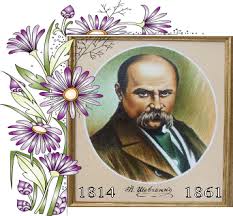 Уявіть, що Ви зустрілися з Тарасом Шевченком зараз, у ХХІ столітті. Про що б запитали поета і що б йому розповіли? Кобзарю!
Знов до тебе я приходжу,
бо ти для мене совість і закон…
                                    Ліна КостенкоПоміркуйте над словами Олеся Гончара: «Шевченко – це той, хто живе в кожному з нас. Він – як сама душа нашого народу, правдива і щира…».Віра Науменко писала: «Хто у світі знає Україну – той любить Тараса Шевченка, хто любить Тараса Шевченка – той знає Україну»«Нині Україна самостверджується для себе і для світу під знаком Шевченка, під знаком Шевченка наш народ повертає собі національну самосвідомість і гідність, хоче, як сказав Янка Купала, «людьми бути». А Шевченків ідеал – Україна великої сім’ї, «вольної, нової». Україна без зла», – писав Іван Дзюба.